Das vorliegende Formular kann sowohl für die Anmeldung eines Fahrzeugs als auch für den Widerruf einer früheren Erklärung verwendet werden.Die sogenannten nicht automatisierten Fahrzeuge sind die Linienbusse, Reisebusse, LKWs, Zugmaschinen, Anhänger und Sattelanhänger mit einem  hzG > 3.500 kg, alle Fahrzeuge mit einer speziellen belgischen Zulassung (« Händlerzulassung », « Probefahrtzulassung »,  …) oder mit einer ausländischen Zulassung. Für diese Fahrzeuge bildet der tatsächliche Gebrauch des Fahrzeugs auf der öffentlichen Straße (und nicht die Eintragung bei der DIV) den Steuertatbestand.Die nicht bei der DIV eingetragenen Anhänger (hzG ≤750 kg) gehören ebenfalls in diese Kategorie von Fahrzeugen. Für Kleinanhänger ist ein gesondertes Erklärungs-/Widerrufsformular zu verwenden.Bitte dieses Formular gut lesbar und in GROSSBUCHSTABEN ausfüllen und, je nach der Kategorie des Fahrzeugs, die entsprechenden Belege beifügen, die für die zutreffende Festsetzung der Steuer geeignet sein können.H.	Name	VornameFrauNationalregisternummer (auf der Rückseite des Personalausweises)Sie möchten eine Erklärung ausfüllen :	Für sich selbst	Für eine andere natürliche Person 	H. 	Name	Vorname	FrauNationalregisternummer (auf der Rückseite des Personalausweises) 	Für eine juristische PersonBezeichnung	Unternehmensnr. (ZDU-Nr.)	 Eigenschaft des Antragstellers :    Straße	Nr.	Bk.Plz. 	GemeindeTelefon (vorzugsweise Handy) 	E-Mail-AdresseIhre Erklärung bezieht sich auf : ein normales Kennzeichen, ein zeitweiliges Kennzeichen oder ein ausländisches Kennzeichen :Marke	TypFahrgestellnummer	Datum der Erstzulassung ein Händlerschild oder ein ProbefahrtschildDatum der Ingebrauchnahme des Fahrzeugs  nur ausfüllen bei einer neuen IngebrauchnahmeDatum der Außerbetriebsetzung  nur ausfüllen beim Widerruf einer früheren ErklärungDie Erklärung kann nur dann effektiv sein, wenn das Steuerkennzeichen an unsere Verwaltung zurückgeschickt worden istIhre Erklärung bezieht sich auf : - einen Lastkraftwagen, eine Zugmaschine oder einen Leichenwagen  Punkt 3.2.1 ausfüllen- einen Linienbus oder einen Reisebus  Punkt 3.2.2 ausfüllen- einen Personenkraftwagen, ein Motorrad oder einen Anhänger mit einem Händlerschild, einem Probefahrtschild, einem zeitweiligen Kennzeichen oder einem ausländischen Kennzeichen    Punkt 3.2.3 ausfüllenIhre Erklärung bezieht sich auf : einen Lastkraftwagen 	oder 	 eine Zugmaschine	oder 	 einen Leichenwagen	 Folgende Dokumente beifügen : 	-  Kopie der Zulassungsbescheinigung 	-  Kopie des Identifikationsberichts des Fahrzeugs 	-  Kopie der Prüfbescheinigung der technischen Kontrolle (nur 	wenn Änderungen an dem Fahrzeug vorgenommen worden sind)Höchstzulässiges Gesamtgewicht (hzG) 	Achsenzahl des Zugfahrzeugs Treibstoff   Benzin	 Wasserstoff	 Gasöl (Diesel)	 LPG Elektrizität	 Erdgas	 Bioethanol 	 Gasöl-Erdgas	 Sonstiges :………	Für den Anhänger oder den Sattelanhänger (verpflichtend auszufüllen, wenn die Erklärung ein Zugfahrzeug betrifft)  wählen Sie das Höchstgewicht, das tatsächlich benutzt wird	hzG des Anhängers/Sattelanhängers 	Achsenzahl des(der) Anhänger(s):   1	 2	 3	 4	 mehr als 4 AchsenIhre Erklärung bezieht sich auf :	 einen Linienbus oder   einen Reisebus Folgende Dokumente beifügen : 	-  Kopie der Zulassungsbescheinigung		-  Kopie des technischen Datenblatts des Fahrzeugs, in dem	 alle Angaben zum Motor (Zylinderanzahl, Bohrung, Hub) und 		das Gewicht vermerkt sindTreibstoff   Benzin	 Wasserstoff	 Gasöl (Diesel)	 LPG Elektrizität	 Erdgas	 Bioethanol 	 Gasöl-Erdgas	 Sonstiges :………	Steuer-PS 	Zylinderanzahl	Bohrung	Hub	GewichtIhre Erklärung bezieht sich auf :  ein Händlerschild  oder   ein Probefahrtschild  oder   ein zeitweiliges Kennzeichenoder  ein ausländisches Kennzeichen eine Kopie der Zulassungsbescheinigung beifügenTreibstoff   Benzin	 Wasserstoff	 Gasöl (Diesel)	 LPG Elektrizität	 Erdgas	 Bioethanol 	 Gasöl-Erdgas	 Sonstiges :………	Steuer-PS (obligatorisch *) 	Hubraum (bitte angeben, wenn das Fahrzeug ein Motorrad ist) 	* Für Händler- oder Probefahrtschilder : bitte die Leistung des leistungsfähigsten Fahrzeugs angeben, das mit dem Kennzeichen ausgestattet wird. Falls die Steuer-PS nicht bekannt ist, kann der höchste Hubraum angegeben werden.Höchstzulässiges Gesamtgewicht (hzG) (bitte nur angeben, wenn das Fahrzeug ein Anhänger ist) Sie beantragen eine Ermäßigung oder eine Befreiung aus folgendem Grund :  Bitte Belege beifügen Fahrzeug, das ausschließlich für einen öffentlichen Dienst genutzt wird Fahrzeug, das ausschließlich für Dienstleistungen im Bereich des öffentlichen Personenverkehrs genutzt wird Fahrzeug, das ausschließlich in einem Landwirtschaftsbetrieb genutzt wird (einschließlich Jeeps) Fahrzeug, das im Rahmen des gewerblichen Personenverkehrs genutzt wird (keine Anwendung des Zuschlagzehntels) Fahrzeug, das ausschließlich im Rahmen von Hafentätigkeiten genutzt wird (keine Anwendung des Zuschlagzehntels) Fahrzeug mit einem Probefahrtschild Sonstiges : …………………………………………………………………………………………………………………………………Ich erkläre auf Ehrenwort, dass die Angaben im vorliegenden Dokument richtig und vollständig sind.Unterschrift :Ihre persönlichen Auskünfte fallen in den Anwendungsbereich des Gesetzes vom 8. Dezember 1992 über den Schutz des Privatlebens.DIV-Codes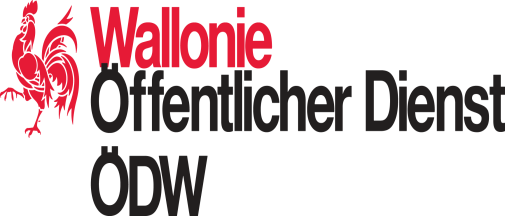 Bitte dieses Formular ausgefüllt, datiert und unterzeichnet, an die nebenstehende Adresse sendenÖffentlicher Dienst der Wallonie Operative Generaldirektion SteuerwesenDirektion der Festsetzung der FahrzeugsteuernHütte 794700 EupenE-Mail : steuerfisc.eupen@spw.wallonie.beFax : 087/391 171Steuern auf nicht automatisierte FahrzeugeERKLÄRUNG/WIDERRUF IN BEZUG AUF DIE VERKEHRSSTEUERKontaktdaten des AntragstellersIdentifizierung----0Anschrift des SteuerpflichtigenKontaktBetreffendes FahrzeugAmtliches KennzeichenAmtliches Kennzeichen des Fahrzeugs :Identifizierung des Fahrzeugs//Daten (verpflichtend auszufüllen)////Angaben zur BesteuerungsgrundlageDIV-Code des FahrzeugsDIV-Code des Fahrzeugs (Siehe Liste der DIV-Codes auf Seite 5) :Gebrauch des Fahrzeugs Lastkraftwagen, Zugmaschinen und Leichenwagen (auszufüllen von Unternehmern, Beförderern und LKW-Händlern)kg 1 2 3 4 mehr als 4 AchsenNorm EuroNorm EuroNorm EuroNorm EuroNorm EuroNorm EuroLuftfederungLuftfederung 0 1 2 3 4 5 5 6 JA NEINkg Linien-und Reisebusse (auszufüllen von Reiseveranstaltern, Busunternehmern, Linienbus-/Reisbushändlern)mmmmkg Personenkraftwagen, Motorräder oder Anhänger mit einem speziellen belgischen Kennzeichen (Händlerschild, Probefahrtschild, zeitweiliges Kennzeichen) oder mit einem ausländischen KennzeichenkgErmäßigung oder Befreiung Unterschrift Datum ://20ArtBeschreibungArtBeschreibungAAStufenhecklimousineLSLangsamer KombiwagenABSchräghecklimousineLTLangsamer KleinlastkraftwagenACKombilimousineLVLangsamer PersonenkraftwagenADCoupéM2Kraftrad (old)AEKabriolimousineMLEinachsschlepperAFMehrzweckfahrzeugMMMähmaschine (old)ARLastanhängerMTArbeitsmaschinenAZKrankenwagen (old)OALangsamer SattelanhängerBCLinien- oder ReisebusOMKleinbusBFFeuerwehrfahrzeug (old)ORGerätetransport-AnhängerBPLeichter Panzerwagen (old)OSLastsattelanhänger < 4000 kgBRBootsanhängerPAOldtimerCLLeichenwagen (old)POHafen-FahrzeugCOSattelwohnanhängerPRSegelflugzeuganhängerCRWohnanhängerRLLangsamer AnhängerCTLeichter Lastkraftwagen (old)SAWohnmobilCVLastkraftwagenSBBeschussgeschütztes FahrzeugDTAbschleppwagenSCKrankenwagenFAMehrzweckfahrzeugSDLeichenwagenKGKranwagenSFSpezialfahrzeugKMSchaustellerSWKombiwagen (old)L1Moped (A)TBOberleitungsomnibusL2Moped (B)TLLand-/Forstwirtschaftl. ZugmaschineL3KraftradTOTouristenzugL4Kraftrad mit BeiwagenTPAlle TypenL5Dreirädriges KraftfahrzeugTRStraßenzugmaschineL7Vierrädriges KraftfahrzeugTTLangsames Fahrzeug (nach Umbau)LALandmaschinenVCWohnmobilLCLangsamer LastkraftwagenVPPersonenkraftwagen